16th March 2018Dear Parents/CarersWe are writing to inform you about a couple of staffing changes which will take effect from April 2018.  Miss Ford will, unfortunately, be leaving us at Easter.  Her class will now be shared between Mrs Clark and Mrs. Robertson.  Mrs. Clark (our Early Years leader) has been teaching our nusery pupils since September, and many of you will know that she has taught at our school for a number of years and has a great deal of experierience.  Mrs Robertson  has worked in Reception at Hamilton Infants for the last couple of years, and brings a great deal of expertise.  The rest of the Reception team remains the same, so there are many familiar faces for pupils.  Both Mrs. Robertson and Mrs. Clark have been spending time getting to know the pupils over the last couple of weeks so that transition is seemless.  Nursery will continue to be led by Mrs Twyford, Mrs Davis and Mrs Cousins. Ms Hussain, who has previously worked in our nursery, will also join the team. Mrs Clark will continue to oversee the nursery in her role as Early Years leader so the children and yourselves will still see a great deal of her.  Can I reassure you that we never make staffing changes partway through an academic year unless absolutely necessary, nor without a great deal of thought, but unfortunately there are always unforeseen circumstances which arise in school which require such changes. Do not hesitate to speak to a member of the Early Years team if you have any further queries. Many thanks you your anticipated support in this matter.May we wish Miss Ford all the best in her future venures.Yours faithfully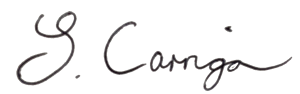 Mrs S CarriganAcademy Principal